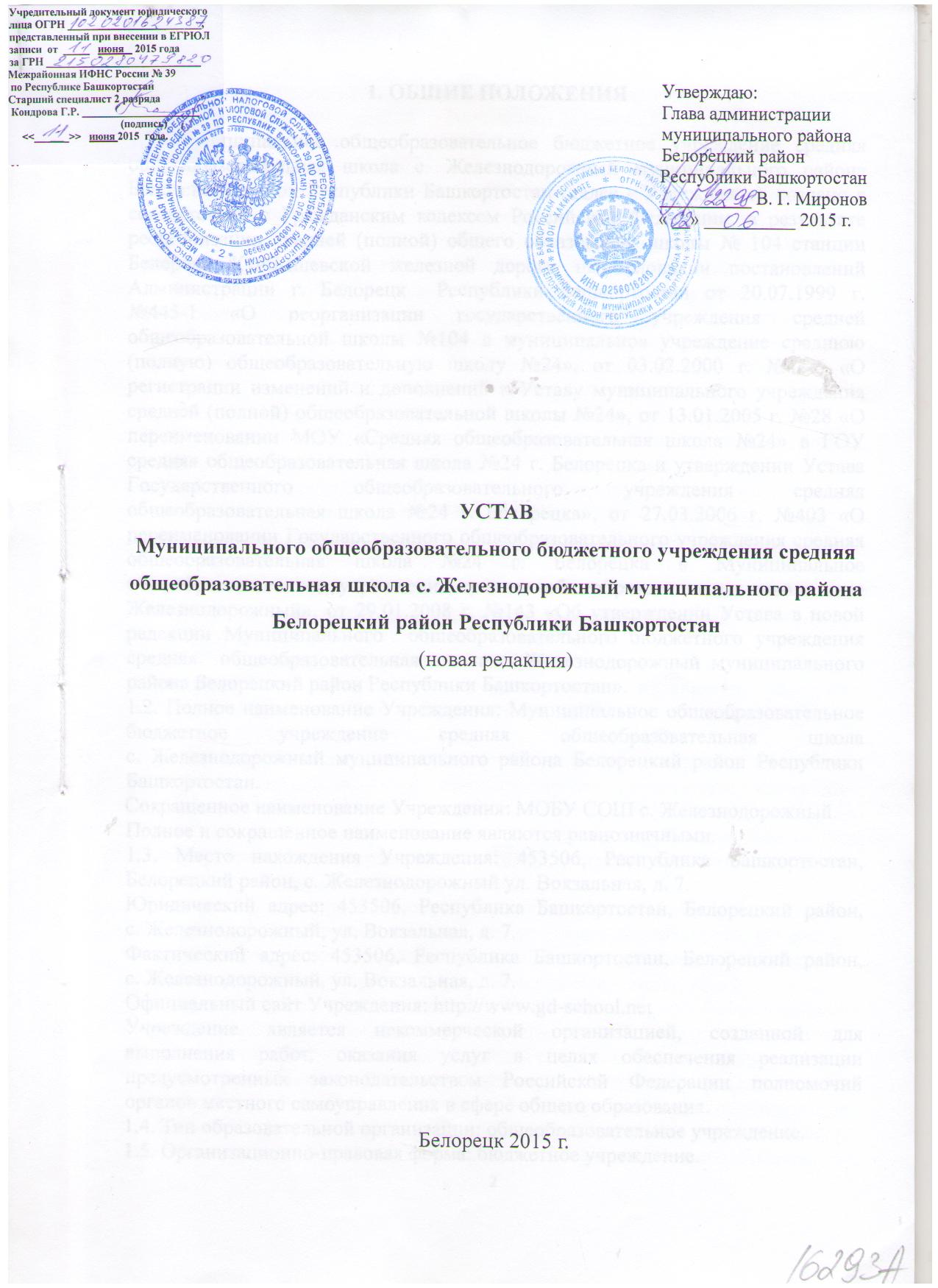 1. ОБЩИЕ ПОЛОЖЕНИЯ1.1. Муниципальное общеобразовательное бюджетное учреждение средняя общеобразовательная школа с. Железнодорожный муниципального района Белорецкий район Республики Башкортостан (далее - Учреждение), создано в соответствии с Гражданским кодексом Российской Федерации, в результате реорганизации средней (полной) общего образования школы № 104 станции Белорецк Куйбышевской железной дороги на основании постановлений Администрации г. Белорецк  Республики Башкортостан от 20.07.1999 г.               №445-1 «О реорганизации государственного учреждения средней общеобразовательной школы №104 в муниципальное учреждение среднюю (полную) общеобразовательную школу №24», от 03.02.2000 г. №44-6 «О регистрации изменений и дополнений к Уставу муниципального учреждения средней (полной) общеобразовательной школы №24», от 13.01.2005 г. №28 «О переименовании МОУ «Средняя общеобразовательная школа №24» в ГОУ средняя общеобразовательная школа №24 г. Белорецка и утверждении Устава Государственного общеобразовательного учреждения средняя общеобразовательная школа №24 г. Белорецка», от 27.03.2006 г. №403 «О переименовании Государственного общеобразовательного учреждения средняя общеобразовательная школа №24 г. Белорецка в Муниципальное общеобразовательное учреждение средняя общеобразовательная школа села Железнодорожный», от 29.01.2008 г. №143 «Об утверждении Устава в новой редакции Муниципального  общеобразовательного бюджетного учреждения средняя  общеобразовательная школа с. Железнодорожный муниципального района Белорецкий район Республики Башкортостан».1.2. Полное наименование Учреждения: Муниципальное общеобразовательное бюджетное учреждение средняя общеобразовательная школа                                       с. Железнодорожный муниципального района Белорецкий район Республики Башкортостан.Сокращенное наименование Учреждения: МОБУ СОШ с. Железнодорожный.Полное и сокращенное наименование являются равнозначными.1.3. Место нахождения Учреждения: 453506, Республика Башкортостан, Белорецкий район, с. Железнодорожный ул. Вокзальная, д. 7.Юридический адрес: 453506, Республика Башкортостан, Белорецкий район,                   с. Железнодорожный, ул. Вокзальная, д. 7.Фактический адрес: 453506, Республика Башкортостан, Белорецкий район,                 с. Железнодорожный, ул. Вокзальная, д. 7.Официальный сайт Учреждения: http://www.gd-school.netУчреждение является некоммерческой организацией, созданной для выполнения работ, оказания услуг в целях обеспечения реализации предусмотренных законодательством Российской Федерации полномочий органов местного самоуправления в сфере общего образования.1.4. Тип образовательной организации: общеобразовательное учреждение.1.5. Организационно-правовая форма: бюджетное учреждение.1.6. Функции и полномочия учредителя Учреждения от имени муниципального района Белорецкий район Республики Башкортостан осуществляет Администрация муниципального района Белорецкий район Республики Башкортостан (далее — Учредитель).1.7. Функции и полномочия собственника имущества Учреждения                         от имени муниципального района Белорецкий район Республики Башкортостан осуществляет Комитет по управлению собственностью Министерства земельных и имущественных отношений Республики Башкортостан по муниципальному району Белорецкий район (далее — Собственник).1.8. Учреждение находится в ведении МКУ Управление образования муниципального района Белорецкий район  Республики Башкортостан в части определения принципов управления и финансирования, осуществления бюджетных полномочий главного распорядителя бюджетных средств, осуществления координации и контроля деятельности  руководителя.1.9. Учреждение является юридическим лицом, имеет самостоятельный баланс, расчетный и иные счета в кредитных организациях или лицевой счет                   в финансовых органах муниципального образования, печать с полным наименованием, вправе иметь штамп, бланки, а также зарегистрированную в установленном порядке эмблему. Открытие и ведение лицевых счетов Учреждения в финансовом управлении Администрации муниципального района Белорецкий район Республики Башкортостан осуществляется в порядке, установленном финансовым управлением Администрации муниципального района Белорецкий район Республики Башкортостан. 1.10. Учреждение от своего имени совершает сделки, приобретает имущественные и неимущественные права и несет обязанности, выступает истцом и ответчиком в суде в соответствии с действующим законодательством Российской Федерации.1.11. Учреждение отвечает по своим обязательствам, закрепленным за ним имуществом, находящимся у него на праве оперативного управления,                               за исключением недвижимого имущества и особо ценного движимого имущества, закрепленных за ним Учредителем, Собственником или приобретенных Учреждением за счет средств, выделенных ему Учредителем        на приобретение этого имущества.1.12. Учреждение приобретает права юридического лица с момента его государственной регистрации. Право осуществлять деятельность, на которую                                    в соответствии с законодательством требуется специальное разрешение - лицензия, возникает у Учреждения с момента ее получения.1.13. Учредитель и Собственник не несут ответственность                                         по обязательствам Учреждения. Учреждение не отвечает по обязательствам муниципального района Белорецкий район Республики Башкортостан.1.14. Учреждение может создавать филиалы и открывать представительства          на территории Российской Федерации и за ее пределами с соблюдением требований законодательства Российской Федерации, законодательства иностранных государств по месту нахождения филиалов и представительств, международных договоров Российской Федерации.1.15. Учреждение формирует открытые и общедоступные информационные ресурсы, содержащие достоверную и актуальную информацию о своей деятельности, обеспечивает доступ к таким ресурсам посредством размещения их в информационно-телекоммуникационных сетях, в том  числе на официальном сайте Учреждения в сети Интернет в соответствии с перечнем сведений, установленных федеральным законодательством.1.16. В своей деятельности Учреждение руководствуется действующим законодательством Российской Федерации, муниципальными правовыми актами муниципального района Белорецкий район, принятыми в пределах их компетенции, приказами Учредителя, настоящим Уставом.2. ПРЕДМЕТ, ЦЕЛИ И ВИДЫ ДЕЯТЕЛЬНОСТИ УЧРЕЖДЕНИЯ2.1.	Предметом деятельности Учреждения является оказание услуг (выполнения работ) в целях осуществления предусмотренных законодательством Российской Федерации, нормативными правовыми актами Российской Федерации и нормативными правовыми актами органов местного самоуправления, полномочий органов местного самоуправления муниципального района Белорецкий район Республики Башкортостан по предоставлению общедоступного и бесплатного начального общего, основного общего, среднего общего образования.2.2.	Цели Учреждения:-	создание условий для реализации гражданами Российской Федерации гарантированного государством права на получение общедоступного                          и бесплатного начального общего, основного общего и среднего общего образования в соответствии с федеральными государственными образовательными стандартами;-	формирование личности учащегося, развитие его индивидуальных способностей, положительной мотивации и умений в учебной деятельности;-	формирование нравственных убеждений учащегося, эстетического вкуса и здорового образа жизни, высокой культуры межличностного                          и межэтнического общения, овладение основами наук, государственным языком Российской Федерации, навыками умственного и физического труда, развитие склонностей, интересов, способности к социальному самоопределению;-	развитие у учащегося интереса к познанию и его творческих способностей, формирование навыков самостоятельной учебной деятельности, подготовку учащегося к жизни в обществе, самостоятельному жизненному выбору, продолжению образования и началу профессиональной деятельности;-	воспитание у учащихся гражданственности, трудолюбия, уважения               к правам и свободам человека, любви к окружающей природе, Родине, семье, формирование здорового образа жизни;2.3.	Для достижения целей Учреждение осуществляет в установленном законодательством Российской Федерации порядке следующие виды основной деятельности: -	образовательная деятельность по основным общеобразовательным программам начального общего образования;-	образовательная деятельность по основным общеобразовательным программам основного общего образования;-	образовательная деятельность по основным общеобразовательным программам среднего общего образования;2.4.	Учреждение вправе осуществлять иные виды деятельности (в том числе приносящие доход).2.4.1.	Дополнительное образование для детей. 2.4.2.	Осуществление иной приносящей доход деятельности: консультации учителя-логопеда, педагога-психолога; выполнение работ по договорам; деятельность в области спорта; деятельность спортивных объектов; деятельность столовой; выполнение работ (услуг) по государственным                        и муниципальным контрактам; сдача в аренду муниципального имущества, переданного в оперативное управление; предоставление услуг, связанных                  с организацией и проведением выставок, презентаций, круглых столов, семинаров, конференций, симпозиумов, конкурсов и иных аналогичных мероприятий; прокат спортинвентаря, спортивной одежды и обуви; предоставление автотранспортных услуг.2.5.	Учреждение вправе осуществлять иные виды деятельности лишь постольку, поскольку это служит достижению целей, ради которых оно создано, и соответствующие этим целям, при условии, что такая деятельность указана                   в настоящем Уставе. Учреждение не вправе осуществлять виды деятельности, не предусмотренные настоящим Уставом.2.6.	Учреждение вправе оказывать платные образовательные услуги                          по заданиям и за счет физических и (или) юридических лиц по договорам                        об образовании, заключаемым между Учреждением и физическими и (или) юридическими лицами, в соответствии с действующим законодательством.2.7.	Платные образовательные услуги не могут быть оказаны вместо образовательной деятельности, финансируемой за счёт средств бюджета.2.8.	Муниципальное задание для Учреждения формируется и утверждается Учредителем в соответствии с видами деятельности, отнесенными его уставом к основной деятельности. Учреждение осуществляет в соответствии                             с муниципальным заданием и (или) обязательствами перед страховщиком              по обязательному социальному страхованию деятельность, связанную                            с выполнением работ, оказанием услуг.2.9.	Кроме указанных в настоящем Уставе муниципального задания                            и обязательств Учреждение по своему усмотрению вправе выполнять работы, оказывать услуги, относящиеся к его основной деятельности, для граждан                и юридических лиц за плату и на одинаковых при оказании однородных услуг условиях в порядке, установленном федеральными законами.3. ИМУЩЕСТВО И ФИНАНСЫ УЧРЕЖДЕНИЯ3.1.	Имущество Учреждения закрепляется за ним на праве оперативного управления в порядке, установленном действующим законодательством. 3.2.	Имущество, закрепленное за Учреждением на праве оперативного управления, является муниципальной собственностью.3.3.	Земельный участок, необходимый для выполнения Учреждением своих уставных задач, предоставляется ему на праве постоянного (бессрочного) пользования.3.4.	Учреждение владеет, пользуется и распоряжается закрепленным за ним имуществом в соответствии с его назначением, уставными целями своей деятельности и решениями Собственника в рамках, установленных законодательством Российской Федерации, муниципальными правовыми актами муниципального района Белорецкий район Республики Башкортостан.3.5.	Учреждение без согласия Собственника не вправе распоряжаться особо ценным движимым имуществом, закрепленным за ним Собственником или приобретенным бюджетным учреждением за счет средств, выделенных ему Собственником на приобретение такого имущества, а также недвижимым имуществом. Остальным имуществом, в том числе недвижимым имуществом, Учреждение вправе распоряжаться самостоятельно, если иное не предусмотрено действующим законодательством.Перечень особо ценного движимого имущества определяются Учредителем.3.6.	Источниками формирования имущества и финансовых ресурсов Учреждения являются:1) имущество, закрепленное за ним на праве оперативного управления;2) субсидии на выполнение муниципального задания; 3) средства от оказания платных образовательных услуг, реализации товаров, работ;4) средства спонсоров, добровольные пожертвования граждан и юридических лиц;5) иные источники, не запрещенные действующим законодательством.3.7.	Имущество и средства Учреждения отражаются на его балансе                            и используются для достижения целей, определенных настоящим Уставом.3.8.	Доходы, полученные Учреждением от приносящей доход деятельности,                    а также средства, полученные от родителей (законных представителей) учащихся за предоставление платных образовательных и иных услуг, а так же    в результате пожертвований российских и иностранных юридических                       и физических лиц, поступают в самостоятельное распоряжение Учреждения             и используются им для достижения целей, ради которых оно создано. Имущество, приобретенное Учреждением за счет средств, полученных                    от приносящей доход деятельности, учитывается обособленно и поступает               в самостоятельное распоряжение Учреждения, если иное не предусмотрено законодательством Российской Федерации.3.9.	Собственник не имеет права на получение доходов от осуществления  Учреждением деятельности и использования закрепленного за Учреждением имущества.3.10.	Собственник вправе в установленном порядке изъять излишнее, неиспользуемое либо используемое не по назначению имущество, закрепленное за Учреждением на праве оперативного управления, и распорядиться                      им по своему усмотрению.3.11.	Контроль за сохранностью имущества, закрепленного за Учреждением                на праве оперативного управления, и использованием его по назначению, осуществляют Учредитель и Собственник в установленном законодательством Российской Федерации и нормативной документацией муниципального образования порядке.3.12.	Права Учреждения на объекты интеллектуальной собственности регулируются законодательством Российской Федерации.3.13.	Недвижимое имущество, закрепленное за Учреждением или приобретенное за счет средств, выделенных ему Учредителем на приобретении этого имущества, а также находящееся у Учреждения особо ценное движимое имущество подлежат обособленному учету в установленном порядке.4. УПРАВЛЕНИЕ УЧРЕЖДЕНИЕМ4.1.	Управление Учреждением осуществляется на основе сочетания принципов единоначалия и коллегиальности.4.2.	Единоличным исполнительным органом Учреждения является директор, который осуществляет текущее руководство деятельностью Учреждения.4.3.	Коллегиальными органами управления являются: Общее собрание работников Учреждения, Педагогический совет.4.4.	В целях учета мнения учащихся, родителей (законных представителей) несовершеннолетних учащихся и педагогических работников по вопросам управления Учреждением и при принятии Учреждением локальных нормативных актов, затрагивающих их права и законные интересы, по инициативе учащихся, родителей (законных представителей) несовершеннолетних учащихся и педагогических работников в Учреждении могут создаваться:-	советы обучающихся;-	советы родителей (законных представителей) несовершеннолетних учащихся;-	профессиональные союзы работников и их представительные органы.Порядок участия советов учащихся и советов родителей (законных представителей) несовершеннолетних учащихся в управлении Учреждением: -	формирование письменного мотивированного мнения на проекты локальных нормативных актов, затрагивающих их права и законные интересы;-	участие в обсуждении планов работы Учреждения, программ и проектов развития Учреждения; -	направление заявлений, протоколов или иных материалов, выражающих учет образовательных потребностей и запросов при разработке и утверждении образовательных программ, учебных планов Учреждения;-	формирование письменного мнения при применении к учащимся дисциплинарных взысканий, в других случаях, предусмотренных законодательством и иными правовыми актами федерального и регионального уровней, нормативными актами органов местного самоуправления                              и локальными нормативными актами Учреждения.4.5.	Директор МОБУ СОШ с. Железнодорожный.4.5.1.	 Директор в рамках своей компетенции:-	организует работу Учреждения;-	выступает без доверенности от имени Учреждения;-	утверждает образовательные программы Учреждения; -	утверждает и вводит в действие локальные нормативные акты Учреждения;-	заключает договоры, в том числе трудовые;-	утверждает штатное расписание Учреждения, структуру управления Учреждением и должностные обязанности работников Учреждения;-	выдает доверенности, совершает иные юридические действия;-	утверждает план финансово-хозяйственной деятельности Учреждения и регламентирующие деятельность Учреждения внутренние документы;-	открывает счета в кредитных организациях или лицевые счета                      в финансовых органах муниципального района Белорецкий район Республики Башкортостан в порядке, установленном действующим законодательством Российской Федерации;-	принимает и увольняет работников Учреждения, поощряет работников, применяет к ним меры дисциплинарного взыскания в соответствии с действующим законодательством Российской Федерации, создает условия             и организует дополнительное профессиональное образования работников Учреждения;-	делегирует свои права заместителям, распределяет между ними обязанности;-	в пределах своей компетенции издает приказы, дает распоряжения                и указания, обязательные для исполнения всеми работниками Учреждения;-	пользуется социальными гарантиями, предусмотренными действующим законодательством и условиями трудового договора;-	решает иные вопросы, отнесенные законодательством Российской Федерации, настоящим Уставом к его компетенции.4.5.2.	Директор Учреждения обязан:1)	обеспечивать:-	выполнение муниципального задания Учредителя в полном объеме;-	составление, утверждение и выполнение плана финансово-хозяйственной деятельности Учреждения;-	своевременную выплату заработной платы работникам Учреждения, принимать меры по повышению размера заработной платы работникам;-	безопасные условия труда работникам Учреждения;-	составление и утверждение отчета о результатах деятельности Учреждения и об использовании закрепленного за ним на праве оперативного управления имущества;-	целевое использование бюджетных средств, предоставляемых Учреждению из бюджета муниципального района Белорецкий район Республики Башкортостан и соблюдение Учреждением финансовой дисциплины;-	сохранность, рациональное и эффективное использование имущества, закрепленного на праве оперативного управления за Учреждением;-	согласование с Учредителем создания и ликвидации филиалов Учреждения, открытие и закрытие представительств;-	согласование распоряжения недвижимым имуществом и особо ценным движимым имуществом, закрепленными за Учреждением Собственником или приобретенными за счет средств, выделенных Учредителем на приобретение такого имущества;-	согласование внесения Учреждением недвижимого имущества                   и особо ценного движимого имущества, закрепленных за Учреждением Собственником или приобретенных Учреждением за счет средств, выделенных ему Учредителем на приобретение этого имущества, в уставный (складочный) капитал других юридических лиц или передачу этого имущества иным образом другим юридическим лицам в качестве их Учредителя или участника;2)	рассматривать обращения о применении к работникам Учреждения, нарушающим и (или) ущемляющим права учащихся, родителей (законных представителей) несовершеннолетних учащихся, дисциплинарных взысканий. Такие обращения подлежат обязательному рассмотрению директором                            с привлечением учащихся, родителей (законных представителей) несовершеннолетних учащихся;3)	утверждать состав Комиссии по урегулированию споров между участниками образовательных отношений;4)	выполнять иные обязанности, установленные законами и иными федеральными нормативными правовыми актами, правовыми актами Республики Башкортостан, нормативными правовыми актами муниципального района Белорецкий район Республики Башкортостан, а также Уставом Учреждения и решениями Учредителя, принятыми в рамках его компетенции.4.6.	Директор Учреждения несет перед Учреждением ответственность:-	в размере убытков, причиненных Учреждению в результате совершения крупной сделки с нарушением требований действующего законодательства, независимо от того, была ли эта сделка признана недействительной;-	в размере убытков, причиненных им Учреждению в результате совершения сделки, которая была совершена с нарушением порядка, установленного действующим законодательством.4.7.	Директор Учреждения назначается на должность и освобождается                  от должности Учредителем.4.8.	Директор Учреждения осуществляет свою деятельность на основании заключенного с Учредителем срочного трудового договора.4.9.	К компетенции Общего собрания работников Учреждения относятся: -	внесение предложений в программы, проекты развития Учреждения,      в том числе направления образовательной деятельности и иные виды деятельности Учреждения;-	решение вопросов о создании условий, обеспечивающих безопасность обучения, воспитания учащихся, охрану и укрепление их здоровья;                            охраны и безопасности условий труда работников, об организации питания учащихся и работников Учреждения;-	обсуждение вопросов состояния трудовой дисциплины в Учреждении                и мероприятий по её укреплению, рассмотрение фактов нарушения трудовой дисциплины работниками Учреждения;-	определение порядка и условий предоставления социальных гарантий и льгот в пределах компетенции Учреждения;-	заслушивание отчета директора о результатах работы и перспективах развития;-	заслушивание директора и представителя профсоюзной организации                     о ходе выполнения коллективного договора;-	принятие устава, коллективного договора, правил внутреннего трудового распорядка, положения об оплате труда работников Учреждения, изменений и дополнений устава и коллективного договора Учреждения;-	рассмотрение и принятие отчета о результатах самообследования Учреждения, иных отчетов, предусмотренных законодательством и актами муниципального района Белорецкий район Республики Башкортостан;-	выдвижение представителей работников для участия в Комиссии                     по ведению коллективных переговоров и подготовке проекта коллективного договора, которая создается для решения вопросов заключения, изменения               и дополнения коллективного договора;-	осуществление контроля выполнения коллективного договора;-	определение численности и срока полномочий Комиссии по трудовым спорам Учреждения, выбор ее членов;-	представление работников Учреждения на награждение отраслевыми             и государственными наградами;-	иные вопросы, предусмотренные законодательством Российской Федерации и Республики Башкортостан.Решения Общего собрания работников Учреждения, принятые в пределах               его компетенции и в соответствии с законодательством Российской Федерации, являются обязательными для всех участников образовательных отношений.4.10.	Общее собрание работников проводится не реже одного раза в год. Решение о созыве Общего собрания работников принимает директор Учреждения.4.11.	Общее собрание работников действует бессрочно, формируется из всех работников Учреждения в соответствии со списочным составом на момент проведения собрания.Общее собрание правомочно принимать решения, если на нем присутствует             не менее половины работников.Решения Общего собрания принимаются абсолютным большинством голосов (не менее 50% голосов присутствующих плюс один) и оформляются протоколом. Решения являются обязательными, исполнение решений организуется директором Учреждения. Директор отчитывается на очередном Общем собрании работников об исполнении и (или) о ходе исполнения решений предыдущего Общего собрания.Общее собрание выступает от имени Учреждения в случаях представления документов и материалов Учреждения для участия его в конкурсах, проектах, государственных и муниципальных программах и др.4.12.	Педагогический совет Учреждения является постоянно действующим коллегиальным органом управления, который создается для рассмотрения основных вопросов образовательного процесса.4.13.	Членами Педагогического совета являются все педагогические работники, а также иные работники Учреждения, чья деятельность связана с содержанием и организацией образовательного процесса. Председателем Педагогического совета является директор Учреждения.4.14.	Решения Педагогического совета по вопросам, входящим в его компетенцию, правомочны, если на заседании присутствовало не менее половины его членов. Решения принимаются простым большинством голосов. При равенстве голосов голос Председателя Педагогического совета является решающим. Педагогический совет в полном составе собирается не реже четырех раз в год.4.15.	Педагогический совет Учреждения:-	определяет стратегию развития Учреждения;-	рассматривает и принимает образовательные программы;-	принимает правила внутреннего распорядка учащихся, локальные нормативные акты, регламентирующие образовательную деятельность Учреждения;-	определяет направления расходования внебюджетных средств                         и содействие их привлечению для обеспечения образовательной деятельности                и развития Учреждения;-	согласовывает распределение выплат и доплат педагогическим работникам Учреждения из стимулирующего фонда;-	заслушивает отчет директора Учреждения и отдельных работников;-	решает вопросы комплектования классов и иные вопросы по заданию директора Учреждения;-	принимает решение о переводе в следующий класс, условном переводе в следующий класс, о повторном обучении, обучении по адаптированным образовательным программам в соответствии с рекомендациями психолого-медико-педагогической комиссии, обучении по индивидуальному учебному плану;-	принимает решение об отчислении учащегося из Учреждения,                   как меры дисциплинарного взыскания;-	обсуждает и проводит выбор учебных планов;-	организует работу по повышению квалификации педагогических работников, развитию их творческой инициативы, распространению передового педагогического опыта;-	определяет направления и осуществляет обобщение методической                и опытно-экспериментальной работы;-	выдвигает представителей работников для участия в Комиссии                 по урегулированию споров между участниками образовательных отношений.Решения Педагогического совета Учреждения, принятые в пределах его компетенции и соответствии с законодательством Российской Федерации, доводятся до сведения педагогических работников приказом директора                     и являются обязательными для всех участников образовательных отношений.4.16.	Педагогический совет выступает от имени Учреждения в случаях представления документов и материалов Учреждения для участия его                         в конкурсах, проектах, государственных и муниципальных программах и др.4.17.	Для содействия Учреждению в решении вопросов, связанных с оказанием помощи в воспитании и обучении учащихся, в Учреждении по инициативе родителей может быть создан родительский комитет. 4.18.	Представители советов учащихся, родителей (законных представителей) несовершеннолетних учащихся, родительского комитета информируют директора Учреждения о факте создания указанных органов, содержании документов, регламентирующих их деятельность и планируемых направлениях совместной деятельности.4.19.	К компетенции Учредителя в области управления Учреждением относится в порядке, установленном действующим законодательством:1)	определение цели, задач и основных направлений деятельности Учреждения;2)	утверждение Устава Учреждения, внесение в него изменений                           по согласованию с Собственником;3)	рассмотрение вопросов создания и ликвидации филиалов Учреждения, открытия и закрытия его представительств, в том числе по предложению руководителя Учреждения;4)	рассмотрение вопросов реорганизации и ликвидации Учреждения, изменения его типа, в том числе по предложению руководителя Учреждения;5)	утверждение передаточного акта или разделительного баланса                         Учреждения;6)	формирование ликвидационной комиссии и утверждение промежуточного и окончательного ликвидационного баланса Учреждения;7)	назначение и увольнение руководителя Учреждения, а также заключение и расторжение трудового договора с ним, если для организаций соответствующей сферы деятельности действующим законодательством                 не предусмотрен иной порядок назначения руководителя и прекращения                 его полномочий и (или) заключения и прекращения трудового договора с ним;8)	формирование и утверждение муниципального задания Учреждения;9)	осуществление финансового обеспечения выполнения Учреждением муниципального задания, указанного в подпункте 8 настоящего пункта;10)	принятие решений о досрочном прекращении или изменении объемов муниципального задания, указанного в подпункте 8 настоящего пункта;11)	осуществление расчета нормативных затрат на выполнение муниципального задания, указанного в подпункте 8 настоящего пункта, на содержание соответствующего недвижимого имущества и особо ценного движимого имущества, уплату налогов;12)	осуществление контроля исполнения Учреждением муниципального задания, указанного в подпункте 8 настоящего пункта, сбор отчетности Учреждения;13)	рассмотрение предложений руководителя Учреждения о совершении сделок с имуществом Учреждения в случаях, если для совершения таких сделок требуется согласие Учредителя;14)	рассмотрение предложений руководителя Учреждения о внесении недвижимого имущества, закрепленного за Учреждением или приобретенного Учреждением за счет средств, выделенных ему Учредителем на приобретение этого имущества, а также находящегося у Учреждения особо ценного имущества, в уставный складочный капитал других юридических лиц или передаче такового имущества иным образом другим юридическим лицам, в качестве учредителя или участника; 15)	разработка программных мероприятий, направленных на развитие Учреждения;16)	решение иных вопросов, предусмотренных действующим законодательством, настоящим уставом.5. ОРГАНИЗАЦИЯ ОБРАЗОВАТЕЛЬНОГО ПРОЦЕССА                                          В УЧРЕЖДЕНИИ5.1.	Организация образовательного процесса в Учреждении осуществляется                      в соответствии нормативными правовыми актами федерального                                    и регионального уровней, Учредителя, локальными нормативными актами, принимаемыми в пределах компетенции Учреждения, соответствии                             с законодательством и иными нормативными правовыми актами Российской Федерации, Республики Башкортостан, нормативными правовыми актами органов местного самоуправления муниципального района Белорецкий район Республики Башкортостан. 5.2.	При принятии локальных нормативных актов, затрагивающих права учащихся, родителей (законных представителей) учащихся учитывается мнение советов родителей, (законных представителей) несовершеннолетних учащихся (при их наличии).5.3.	Приказы издаются и утверждаются руководителем Учреждения. Положения, инструкции, порядки, правила принимаются коллегиальными органами управления в соответствии с их компетенцией и утверждаются руководителем Учреждения.5.4.	Организация образовательного процесса в Учреждении регламентируется годовым календарным учебным графиком, образовательными программами, разрабатываемыми Учреждением самостоятельно, санитарными правилами              и нормативами, локальными нормативными актами Учреждения.5.5.	Основные образовательные программы в Учреждении разрабатываются             с учетом соответствующих примерных основных образовательных программ            и должны обеспечивать достижение учащимися результатов освоения основных образовательных программ, установленных соответствующими федеральными государственными образовательными стандартами.5.6.	Обучение и воспитание в Учреждении ведется на русском языке.В Учреждении может изучаться башкирский язык, как государственный и родные языки в соответствии с учебным планом и пожеланиями родителей (законных представителей) обучающихся.5.7.	Прием в Учреждение осуществляется в соответствии с действующим законодательством и Правилами приема в Учреждение.5.8.	При приеме учащихся Учреждение обязано ознакомить родителей (законных представителей) несовершеннолетних учащихся с Уставом, лицензией на осуществление образовательной деятельности, свидетельством             о государственной аккредитации, с образовательными программами и другими документами, регламентирующими деятельность Учреждения.5.9.	Пятидневная и (или) шестидневная учебная неделя в Учреждении устанавливается с учетом максимально допустимой недельной нагрузки                   на одного учащегося.5.10.	Наполняемость классов, групп, групп продленного дня устанавливается            в соответствии с нормативами действующих СанПиН. При наличии необходимых условий и средств возможно комплектование классов, групп                        и групп продленного дня с меньшей наполняемостью.5.11.	Начальное общее образование, основное общее образование, среднее общее образование являются обязательными уровнями образования. Учащиеся, не освоившие основной образовательной программы начального общего и (или) основного общего образования, не допускаются к обучению на следующих уровнях общего образования. Требование обязательности среднего общего образования применительно к конкретному учащемуся сохраняет силу                      до достижения им возраста восемнадцати лет, если соответствующее образование не было получено им ранее.5.12.	Учреждение разрабатывает и утверждает по согласованию с учредителем программы развития Учреждения.5.13.	Учреждение осуществляет: текущий контроль успеваемости                                и промежуточную аттестацию учащихся; индивидуальный учет результатов освоения учащимися образовательных программ, а также хранение в архивах информации об этих результатах; внутреннюю оценку качества образования.5.14.	С учетом потребностей и возможностей личности образовательные программы могут осваиваться в Учреждении в очной, очно-заочной, заочной формах. Вне учреждения лица могут осваивать образовательные программы               в форме семейного образования и самообразования. Формы обучения   по конкретной образовательной программе определяются с учетом требований федеральных государственных образовательных стандартов. Допускается сочетание форм получения образования и форм обучения.5.15.	Учреждение обеспечивает занятия на дому с учащимися                                     по индивидуальному учебному плану в соответствии с медицинским заключением о состоянии здоровья. Родители (законные представители) учащихся обязаны создать условия для проведения занятий на дому.5.16.	Освоение основных общеобразовательных программ основного общего, среднего общего образования завершается обязательной государственной итоговой аттестацией учащихся.Государственная (итоговая) аттестация выпускников Учреждения осуществляется в соответствии с законодательством Российской Федерации.5.17.	Лицам, не завершившим основное общее, среднее общее образование, выдаются справки, образец которых устанавливается локальным нормативным актом Учреждения.5.18.	Выпускникам, успешно прошедшим государственную итоговую аттестацию, выдается документ об образовании, образец которого  устанавливается федеральным органом исполнительной власти, осуществляющим функции по выработке государственной политики                              и нормативно-правовому регулированию в сфере образования.6. ПРАВА И ОБЯЗАНОСТИ УЧАСТНИКОВ ОБРАЗОВАТЕЛЬНЫХ ОТНОШЕНИЙ УЧРЕЖДЕНИЯ6.1.	Участниками образовательных отношений являются: Учреждение, учащиеся, родители (законные представители) несовершеннолетних учащихся, педагогические работники и их представители.6.2.	Учреждение имеет право в установленном порядке:-	заключать договоры с юридическими и физическими лицами                     на выполнение работ и оказание услуг в соответствии с видами деятельности Учреждения, указанными в настоящем уставе;-	привлекать для осуществления своей деятельности на экономически выгодной договорной основе другие предприятия, учреждения, организации                 и физических лиц;-	приобретать или арендовать основные и оборотные средства за счет имеющихся у него финансовых ресурсов, единовременной финансовой помощи;-	осуществлять внешнеэкономическую деятельность в установленном законодательством порядке;-	планировать свою деятельность и определять перспективы развития;-	оказывать содействие деятельности учительских (педагогических) организаций (объединений) и методических объединений;-	совершать крупные сделки только с предварительного согласия Учредителя;-	создавать с согласия Учредителя Учреждения филиалы, представительства. -	создавать в своей структуре структурные подразделения;-	вести консультационную, просветительскую деятельность, деятельность в сфере охраны здоровья граждан и иную не противоречащую целям создания Учреждения деятельность, в том числе осуществлять организацию отдыха и оздоровления учащихся в каникулярное время                       (с круглосуточным или дневным пребыванием);-	создавать в соответствии с законодательством Российской Федерации образовательные объединения в форме ассоциаций или союзов в целях развития и совершенствования образования;-	устанавливать требования к одежде учащихся, если иное                             не установлено настоящим Федеральным законом или законодательством Российской Федерации и Республики Башкортостан;-	осуществлять другие права, не противоречащие законодательству Российской Федерации, муниципальным правовым актам муниципального района Белорецкий район Республики Башкортостан.6.3.	Учреждение обязано:-	обеспечивать реализацию в полном объеме образовательных программ, соответствие качества подготовки учащихся федеральным государственным образовательным стандартам, соответствие применяемых форм, средств, методов обучения и воспитания возрастным, психофизическим особенностям, склонностям, способностям, интересам и потребностям учащихся;-	осуществлять свою деятельность в соответствии с утвержденным                в установленном законодательством порядке планом финансово-хозяйственной деятельности Учреждения;-	выполнять установленное Учредителем муниципальное задание;-	представлять Учредителю расчет предполагаемых расходов                        на содержание недвижимого имущества и особо ценного движимого имущества, закрепленных за Учреждением или приобретенных за счет средств, выделенных ему Учредителем на приобретение такого имущества, расходов            на уплату налогов, в качестве объекта налогообложения по которым признается соответствующее имущество, в том числе земельные участки, а также финансового обеспечения развития Учреждения в рамках программ, утверждаемых в установленном порядке;-	нести ответственность в соответствии с законодательством                          за нарушение договорных, расчетных и иных обязательств;-	обеспечивать своевременно и в полном объеме выплату работникам Учреждения заработной платы и иных выплат, производить индексацию заработной платы в соответствии с действующим законодательством Российской Федерации;-	создавать для своих работников безопасные условия труда и нести ответственность в установленном порядке за вред, причиненный работнику увечьем, профзаболеванием, либо иное повреждение здоровья, связанное                   с исполнением им трудовых обязанностей;-	обеспечивать передачу на государственное хранение в архивные фонды документов, имеющих научно-историческое значение, в соответствии             с согласованным перечнем документов;-	отчитываться о результатах деятельности Учреждения                                   и об использовании закрепленного за ним муниципального имущества                     в порядке, определяемом действующим законодательством Российской Федерации и Учредителем;-	согласовывать с Собственником и Учредителем сдачу в аренду недвижимого имущества и особо ценного движимого имущества, закрепленного за учреждением или приобретенного учреждением за счет средств, выделенных ему Собственником или Учредителем на приобретение такого имущества;-	обеспечивать сохранность имущества, закрепленного за Учреждением на праве оперативного управления, использовать его эффективно и строго                по назначению;-	обеспечить создание и ведение официального сайта Учреждения               в сети «Интернет»;-	определять список учебников в соответствии с утвержденным федеральным перечнем учебников, рекомендованных к использованию при реализации имеющих государственную аккредитацию образовательных программ начального общего, основного общего, среднего общего образования организациями, осуществляющими образовательную деятельность, а также учебных пособий, допущенных к использованию при реализации указанных образовательных программ;-	создавать безопасные условия обучения, необходимые условия для охраны и укрепления здоровья, организации питания учащимися                                и работниками Учреждения;-	создавать условия для занятия учащимися физической культурой               и спортом;-	соблюдать права и свободы учащихся, родителей (законных представителей) несовершеннолетних учащихся, работников Учреждения;-	выполнять иные обязанности и обязательства в соответствии                         с действующим законодательством Российской Федерации, настоящим Уставом и приказами Учредителя. 6.4. Медицинское обслуживание учащихся в Учреждении обеспечивается медицинским персоналом учреждения здравоохранения ФАП                                      с. Железнодорожный, которое наряду с руководством Учреждения несет ответственность за здоровье и физическое развитие учащихся, проведение лечебно-профилактических мероприятий, соблюдение санитарно-гигиенических норм, режима и качества питания. Учреждение по согласованию с Собственником предоставляет помещение с необходимым оборудованием в соответствии с санитарными правилами и нормативами в порядке, установленном действующим законодательством.6.5. Учреждение несет в установленном законодательством Российской Федерации и Республики Башкортостан порядке ответственность за:-	нарушение договорных, расчетных и иных обязательств;-	сохранность и использование в установленном порядке документов (управленческих, финансово-хозяйственных, по личному составу и др.);-	реализацию не в полном объеме образовательных программ в соответствии с учебным планом;-	за качество образования и его соответствие федеральным государственным образовательным стандартам; -	за адекватность применяемых форм, методов и средств организации образовательного процесса возрастным психофизиологическим особенностям, склонностям, способностям, интересам учащихся, требованиям охраны                   их жизни и здоровья;-	жизнь и здоровье учащихся и работников Учреждения;-	нарушение прав и свобод учащихся и работников Учреждения;-	иные действия, предусмотренные законодательством Российской Федерации.За искажение государственной отчетности должностные лица Учреждения несут установленную законодательством дисциплинарную, административную и уголовную ответственность.6.6.	Учреждение содействует деятельности общественных объединений учащихся, родителей (законных представителей) несовершеннолетних учащихся, осуществляемой в Учреждении и не запрещенной законодательством Российской Федерации. В Учреждения не допускается создание и деятельность организационных структур политических партий, общественно-политических    и религиозных движений и организаций (объединений). Принуждение учащихся к вступлению в общественные, общественно- политические учреждения (объединения), движения и партии, а также принудительное привлечение их к деятельности этих организаций и к участию в агитационных кампаниях и политических акциях не допускаются. 6.7.	Организация питания учащихся и воспитанников осуществляется Учреждением в специально оборудованном помещении с соблюдением действующих санитарных правил и нормативов, установленных                              для общеобразовательных организаций.6.8.	Привлечение учащихся без их согласия и согласия их родителей (законных представителей) к труду, не предусмотренному образовательной  программой, запрещается.6.9.	Учащиеся Учреждения имеют право на:-	выбор организации, осуществляющей образовательную деятельность, формы получения образования и формы обучения после получения основного общего образования или после достижения восемнадцати лет;-	предоставление условий для обучения с учетом особенностей                    их психофизического развития и состояния здоровья, в том числе получение социально-педагогической и психологической помощи, бесплатной психолого-медико-педагогической коррекции;-	обучение по индивидуальному учебному плану, в том числе ускоренное обучение, в пределах осваиваемой образовательной программы                в порядке, установленном локальными нормативными актами Учреждения;-	выбор факультативных и элективных (избираемых в обязательном порядке) учебных предметов, курсов, дисциплин (модулей) из перечня, предлагаемого Учреждением, (после получения основного общего образования);-	освоение наряду с учебными предметами, курсами, дисциплинами (модулями) по осваиваемой образовательной программе любых других учебных предметов, курсов, дисциплин (модулей), преподаваемых                             в Учреждении в установленном им порядке, а также преподаваемых в других организациях, осуществляющих образовательную деятельность, учебных предметов, курсов, дисциплин (модулей);-	зачет Учреждением в установленном им порядке результатов освоения учащимися учебных предметов, курсов, дисциплин (модулей), практики, дополнительных образовательных программ в других организациях, осуществляющих образовательную деятельность;-	уважение человеческого достоинства, защиту от всех форм физического и психического насилия, оскорбления личности, охрану жизни              и здоровья;-	свободу совести, информации, свободное выражение собственных взглядов и убеждений;-	каникулы - плановые перерывы при получении образования для отдыха и иных социальных целей в соответствии с законодательством                      об образовании и годовым календарным учебным графиком;-	отпуск по беременности и родам, отпуск по уходу за ребенком                     до достижения им возраста трех лет в порядке, установленном федеральными законами;-	перевод в другую образовательную организацию, реализующую образовательную программу соответствующего уровня, в порядке, предусмотренном федеральным органом исполнительной власти, осуществляющим функции по выработке государственной политики                         и нормативно-правовому регулированию в сфере образования;-	участие в управлении Учреждением в порядке, установленном настоящим уставом;-	ознакомление со свидетельством о государственной регистрации,                 с уставом, с лицензией на осуществление образовательной деятельности,                  со свидетельством о государственной аккредитации, с учебной документацией, другими документами, регламентирующими организацию и осуществление образовательной деятельности в Учреждении;-	обжалование актов Учреждения в установленном законодательством Российской Федерации порядке;-	бесплатное пользование библиотечно-информационными ресурсами, учебной  базой Учреждения;-	развитие своих творческих способностей и интересов, включая участие в конкурсах, олимпиадах, выставках, смотрах, физкультурных мероприятиях, спортивных мероприятиях, в том числе в официальных спортивных соревнованиях, и других массовых мероприятиях;-	поощрение за успехи в учебной, физкультурной, спортивной, общественной, творческой, экспериментальной и инновационной деятельности;-	совмещение получения образования с работой без ущерба                           для освоения образовательной программы, выполнения индивидуального учебного плана;-	иные академические права, предусмотренные федеральными законами, иными нормативными правовыми актами Российской Федерации, локальными нормативными актами Учреждения;-	получение дополнительных (в том числе платных) образовательных услуг, предоставляемых Учреждением;-	посещение мероприятий, не предусмотренных учебным планом                   в порядке, установленном Учреждением;-	участие в общественных объединениях, созданных в соответствии              с законодательством Российской Федерации, а также на создание общественных объединений учащихся в установленном федеральным законом порядке.6.10.	Учащиеся Учреждения обязаны:-	добросовестно осваивать образовательную программу, выполнять индивидуальный учебный план, в том числе посещать предусмотренные учебным планом или индивидуальным учебным планом учебные занятия, осуществлять самостоятельную подготовку к занятиям, выполнять задания, данные педагогическими работниками в рамках образовательной программы;-	выполнять требования устава Учреждения правил внутреннего распорядка и иных локальных нормативных актов по вопросам организации               и осуществления образовательной деятельности;-	заботиться о сохранении и об укреплении своего здоровья, стремиться к нравственному, духовному и физическому развитию                                                   и самосовершенствованию;          -     уважать честь и достоинство других учащихся и работников Учреждения, не создавать препятствий для получения образования другими учащимися;          -     соблюдать форму одежды – деловой стиль;           -     регулярно посещать занятия, в установленные сроки выполнять все виды учебных заданий, сдавать зачёты, экзамены, выполнять контрольные и иные работы, предусмотренные учебным планом и программами;          -	бережно относиться к имуществу Учреждения.6.11.	Учащимся запрещается:-	приносить оружие; приносить, передавать или употреблять                         в Учреждении табачные изделия, спиртные напитки, токсические, наркотические вещества;-	использовать любые средства, которые могут привести к взрывам                     и возгораниям;-	применять физическую силу для выяснения отношений, запугивания, вымогательства;-	использовать непристойные выражения, жесты и ненормативную лексику;-	пропускать обязательные занятия без уважительных причин;-	использовать на уроках мобильные телефоны, карманные персональные компьютеры, электронные устройства для компьютерных игр, воспроизведения музыки и изображений без разрешения учителя.За неисполнение или нарушение устава Учреждения, правил внутреннего распорядка, и иных локальных нормативных актов по вопросам организации             и осуществления образовательной деятельности к учащимся могут быть применены меры дисциплинарного взыскания в порядке, установленном федеральным органом исполнительной власти, осуществляющим функции              по выработке государственной политики и нормативно-правовому регулированию в сфере образования.6.12.	 Родители (законные представители) учащихся в Учреждения имеют право:-	выбирать до завершения получения ребенком основного общего образования с учетом мнения ребенка, а также с учетом рекомендаций психолого-медико-педагогической комиссии  формы получения образования и формы обучения, организации, осуществляющие образовательную деятельность, язык, языки образования, факультативные                 и элективные учебные предметы, курсы, дисциплины (модули) из перечня, предлагаемого Учреждением;-	дать ребенку начальное общее, основное общее, среднее общее образование в семье. Ребенок, получающий образование в семье, по решению его родителей (законных представителей) с учетом его мнения на любом этапе обучения вправе продолжить образование в Учреждении;-	знакомиться с уставом Учреждения, лицензией на осуществление образовательной деятельности, со свидетельством о государственной аккредитации, с учебно-программной документацией  и другими документами, регламентирующими организацию и осуществление образовательной деятельности;-	знакомиться с содержанием образования, используемыми методами обучения и воспитания, образовательными технологиями, а также с оценками успеваемости своих детей;-	защищать права и законные интересы учащихся;-	получать информацию о всех видах планируемых обследований (психологических, психолого-педагогических) учащихся, давать согласие                на проведение таких обследований или участие в таких обследованиях, отказаться от их проведения или участия в них, получать информацию                       о результатах проведенных обследований учащихся;-	принимать участие в управлении Учреждением в форме, определяемой настоящим уставом;-	присутствовать при обследовании детей психолого-медико-педагогической комиссией, обсуждении результатов обследования                               и рекомендаций, полученных по результатам обследования, высказывать свое мнение относительно предлагаемых условий для организации обучения                     и воспитания детей;-	направлять в органы управления Учреждения обращения                              о применении к работникам указанных организаций, нарушающим и (или) ущемляющим права учащихся, родителей (законных представителей) несовершеннолетних учащихся, дисциплинарных взысканий;-	обращаться в комиссию по урегулированию споров между участниками образовательных отношений, в том числе по вопросам о наличии или об отсутствии конфликта интересов педагогического работника;-	использовать не запрещенные законодательством Российской Федерации иные способы защиты прав и законных интересов.6.13.	Родители (законные представители) учащихся обязаны:-	обеспечить получение детьми общего образования;-	соблюдать требования локальных нормативных актов, в том числе устанавливающих режим занятий учащихся, порядок регламентации образовательных отношений между Учреждением и учащимися и (или) их родителями (законными представителями) и оформления возникновения, приостановления и прекращения этих отношений;-	уважать честь и достоинство учащихся и работников Учреждения.6.14.	За неисполнение или ненадлежащее исполнение обязанностей, установленных настоящим уставом, родители (законные представители) несовершеннолетних учащихся несут ответственность, предусмотренную законодательством Российской Федерации.6.15.	К педагогической деятельности допускаются лица, имеющие среднее профессиональное или высшее образование и отвечающие квалификационным требованиям, указанным в квалификационных справочниках, и (или) профессиональных стандартах.6.16.	К педагогической деятельности не допускаются лица:-	лишенные права заниматься педагогической деятельностью                          в соответствии с вступившим в законную силу приговором суда;-	имеющие или имевшие судимость, подвергающиеся или подвергавшиеся уголовному преследованию (за исключением лиц, уголовное преследование в отношении которых прекращено по реабилитирующим основаниям) за преступления против жизни и здоровья, свободы, чести                    и достоинства личности (за исключением незаконной госпитализации                               в медицинскую организацию, оказывающую психиатрическую помощь в стационарных условиях, и клеветы), половой неприкосновенности и половой свободы личности, против семьи   и несовершеннолетних, здоровья  населения и общественной нравственности, основ конституционного строя и безопасности государства, а также против общественной безопасности;-	имеющие неснятую или непогашенную судимость за иные умышленные тяжкие и особо тяжкие преступления;-	признанные недееспособными в установленном федеральным законом порядке;-	имеющие заболевания, предусмотренные перечнем, утверждаемым федеральным органом исполнительной власти, осуществляющим функции по выработке государственной политики и нормативно-правовому регулированию в области здравоохранения.Лица, имевшие судимость за совершение преступлений небольшой тяжести и преступлений средней тяжести против жизни и здоровья, свободы, чести и достоинства личности (за исключением незаконной госпитализации в медицинскую организацию, оказывающую психиатрическую помощь в стационарных условиях, и клеветы), семье и несовершеннолетних, здоровья населения и общественной нравственности, основ конституционного строя и безопасности государства, а также против общественной безопасности, и лица, уголовное преследование в отношении которых по обвинению в совершении этих преступлений прекращено по нереабилитирующим основаниям, могут быть допущены к педагогической деятельности при наличии решения комиссии по делам несовершеннолетних и защите их прав, созданной высшим исполнительным органом государственной власти субъекта Российской Федерации, о допуске их к педагогической деятельности.Педагогический работник отстраняется от работы (не допускается к работе) при получении от правоохранительных органов сведений о том, что данный работник подвергается уголовному преследованию за преступления, указанные в абзацах втором и третьем  п.7.17. настоящего Устава, на весь период производства по уголовному делу до его прекращения либо до вступления в силу приговора суда.6.17.	 Педагогические работники Учреждения имеют право на:-	свободу преподавания, свободное выражение своего мнения, свободу от вмешательства в профессиональную деятельность;-	свободу выбора и использования педагогически обоснованных форм, средств, методов обучения и воспитания;-	творческую инициативу, разработку и применение авторских программ и методов обучения и воспитания в пределах реализуемой образовательной программы, отдельного учебного предмета, курса, дисциплины (модуля);-	выбор учебников, учебных пособий, материалов и иных средств обучения и воспитания в соответствии с образовательной программой                     и в порядке, установленном законодательством об образовании;-	участие в разработке образовательных программ, в том числе учебных планов, календарных учебных графиков, рабочих учебных предметов, курсов, дисциплин (модулей), методических материалов и иных компонентов образовательных программ;-	осуществление научной, научно-технической, творческой, исследовательской деятельности, участие в экспериментальной                                    и международной деятельности, разработках и во внедрении инноваций;-	бесплатное пользование библиотеками и информационными ресурсами, а также доступ в порядке, установленном локальными нормативными актами Учреждения, к информационно-телекоммуникационным сетям и базам данных, учебным и методическим материалам, музейным фондам, материально-техническим средствам обеспечения образовательной деятельности, необходимым для качественного осуществления педагогической деятельности в Учреждении;-	бесплатное пользование образовательными, методическими                        и научными услугами Учреждения в порядке, установленном законодательством Российской Федерации или локальными нормативными актами;-	 участие в управлении Учреждения, в том числе в коллегиальных органах управления, в порядке, установленном уставом этой организации;-	участие в обсуждении вопросов, относящихся к деятельности Учреждения, в том числе через органы управления и общественные организации;-	объединение в общественные профессиональные организации                   в формах и в порядке, которые установлены законодательством Российской Федерации;-	защиту от излишнего или неоправданного вмешательства родителей            в вопросы, которые по своему характеру входят в круг профессиональных обязанностей педагога;-	обращение в комиссию по урегулированию споров между участниками образовательных отношений;-	право на защиту профессиональной чести и достоинства,                           на справедливое и объективное расследование нарушения норм профессиональной этики педагогических работников.6.18.	Педагогические работники имеют следующие трудовые права                                 и социальные гарантии:-	право на сокращенную продолжительность рабочего времени;-	право на дополнительное профессиональное образование по профилю педагогической деятельности не реже чем один раз в три года;-	право на ежегодный основной удлиненный оплачиваемый отпуск, продолжительность которого определяется Правительством Российской Федерации;-	право на длительный отпуск сроком до одного года не реже чем через каждые десять лет непрерывной педагогической работы в порядке, установленном федеральным органом исполнительной власти, осуществляющим функции по выработке государственной политики                         и нормативно-правовому регулированию в сфере образования;-	право на досрочное назначение трудовой пенсии по старости                      в порядке, установленном законодательством Российской Федерации;-	иные трудовые права, меры социальной поддержки, установленные федеральными законами и законодательными актами Республики Башкортостан.6.19.	Педагогический работник обязан: -	осуществлять свою деятельность на высоком профессиональном уровне, обеспечивать в полном объеме реализацию преподаваемых учебных предметов, курсов, дисциплины (модулей) в соответствии с утвержденной рабочей программой;-	соблюдать правовые, нравственные и этические нормы, следовать требованиям профессиональной этики;-	уважать честь и достоинство учащихся и других участников образовательных отношений;-	развивать у учащихся познавательную активность, самостоятельность, инициативу, творческие способности, формировать гражданскую позицию, способность к труду и жизни в условиях современного мира, формировать                 у учащихся культуру здорового и безопасного образа жизни;-	применять педагогически обоснованные и обеспечивающие высокое качество образования формы, методы обучения и воспитания;-	учитывать особенности психофизического развития учащихся                     и состояние их здоровья, соблюдать специальные условия, необходимые для получения образования лицами с ограниченными возможностями здоровья, взаимодействовать при необходимости с медицинскими организациями;-	систематически повышать свой профессиональный уровень;-	проходить аттестацию на соответствие занимаемой должности                     в порядке, установленном законодательством об образовании;-	проходить в соответствии с трудовым законодательством предварительные при поступлении на работу и периодические медицинские осмотры, а также внеочередные медицинские осмотры по направлению работодателя;-	проходить в установленном законодательством Российской Федерации порядке обучение и проверку знаний и навыков в области охраны труда;-	соблюдать устав Учреждения, положение о специализированном структурном образовательном подразделении Учреждения, правила внутреннего трудового распорядка.6.20.	Педагогические работники несут ответственность за неисполнение или ненадлежащее исполнение возложенных на них обязанностей в порядке                    и в случаях, которые установлены федеральными законами.7. ПОРЯДОК ПРИНЯТИЯ ЛОКАЛЬНЫХ НОРМАТИВНЫХ АКТОВ7.1. Организация принимает локальные нормативные акты, содержащие нормы, регулирующие образовательные отношения (далее - локальные нормативные акты), в пределах своей компетенции в соответствии с законодательством Российской Федерации.7.2. При принятии локальных нормативных актов, затрагивающих права обучающихся и работников образовательной организации, учитывается мнение советов родителей, а также в порядке и в случаях, которые предусмотрены трудовым законодательством, представительных органов работников (при наличии таких представительных органов).7.3. Нормы локальных нормативных актов, ухудшающие положение обучающихся или работников образовательной организации по сравнению с установленным законодательством об образовании, трудовым законодательством положением, либо принятые с нарушением установленного порядка, не применяются.7.4. Локальные нормативные акты вводятся в действие приказом руководителя в срок указанный в решении об их принятии.7.5. Локальные нормативные акты могут быть отменены или изменены только по решению органа принявшего данный акт.7.6. Права, обязанности и ответственность работников  (в том числе Организаций, осуществляющих вспомогательные функции), устанавливаются законодательством Российской Федерации и Республики Башкортостан, с учетом особенностей установленных Федеральным законом «Об образовании в Российской Федерации» №273 –ФЗ от 29.12.2012 г., правилами внутреннего трудового распорядка, иными локальными нормативными актами Организации, должностными инструкциями и трудовыми договорами.8. РЕОРГАНИЗАЦИЯ, ИЗМЕНЕНИЕ ТИПА И ЛИКВИДАЦИЯ УЧРЕЖДЕНИЯ. ИЗМЕНЕНИЕ УСТАВА8.1.	Учреждение реорганизуется или ликвидируется в порядке, установленном гражданским законодательством, с учетом особенностей, предусмотренных законодательством об образовании.8.2.	Учреждение может быть реорганизовано, если это не повлечет за собой нарушение конституционных прав граждан в социально-культурной сфере,                в том числе прав граждан на получение бесплатного образования.8.3.	При реорганизации Учреждения все документы (управленческие, финансово-хозяйственные по личному составу и другие) передаются правопреемнику Учреждения.8.4.	Принятие Учредителем решения о реорганизации или ликвидации Учреждения допускается на основании положительного заключения комиссии по оценке последствий такого решения.8.5.	По решению Учредителя Учреждение может быть создано автономное или казенное учреждение путем изменения типа Учреждения в порядке, установленном муниципальным правовым актом.8.6.	В случае ликвидации Учреждения имущество используется в следующем порядке: -	требования кредиторов ликвидируемого Учреждения удовлетворяются           за счет имущества, на которое в соответствии с действующим законодательством может быть обращено взыскание;-	имущество Учреждения, оставшееся после удовлетворения требований кредиторов, а также имущество, на которое в соответствии с действующим законодательством не может быть обращено взыскание по обязательствам Учреждения, передается ликвидационной комиссией Собственнику.8.7.	При ликвидации Учреждения или при отсутствии правопреемника Учреждения документы постоянного хранения, имеющие научно-историческое значение, документы по личному составу (приказы, личные дела и карточки учета, лицевые счета и т.п.) передаются в архивные фонды муниципального района Белорецкий район Республики Башкортостан.8.8.	Учреждение считается прекратившим существование или реорганизованным после внесения об этом записи в Единый государственный реестр юридических лиц.8.9.	Условия и порядок прекращения деятельности Учреждения, не предусмотренные настоящим Уставом, регулируются действующим законодательством Российской Федерации.8.10.	Все изменения и дополнения в настоящий Устав Учреждения вносятся по решению Учредителя,  утверждаются им и подлежат регистрации в государственных органах регистрации юридических лиц.